КРАЕВОЕ  ГОСУДАРСТВЕННОЕ БЮДЖЕТНОЕ УЧРЕЖДЕНИЕ СОЦИАЛЬНОГО ОБСЛУЖИВАНИЯ«КОМПЛЕКСНЫЙ ЦЕНТР СОЦИАЛЬНОГО ОБСЛУЖИВАНИЯ НАСЕЛЕНИЯ «ИЛАНСКИИ»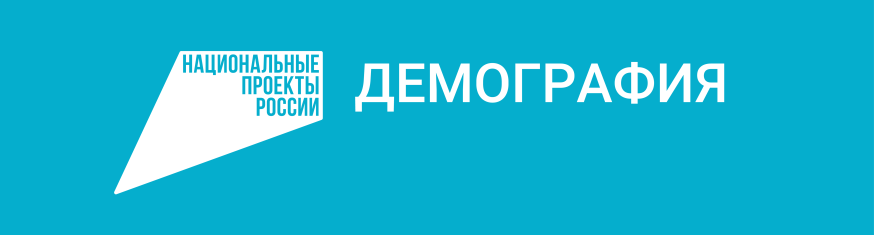 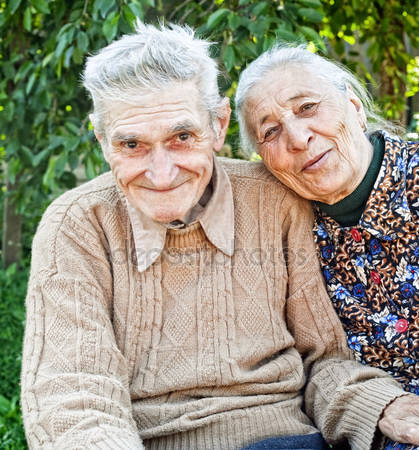 О чем нужно знать получателю социальных услуг     Социальное обслуживание на дому – это деятельность по оказанию гражданам, признанным нуждающимися в социальном обслуживании, постоянной или периодической помощи в целях улучшения и расширения их возможностей самостоятельно обеспечивать свои основные жизненные потребности при сохранении пребывания граждан в привычной благоприятной среде – месте их проживания.Признание гражданина нуждающимся в социальном обслуживании на дому происходит при наличии следующих обстоятельств:полная или частичная утрата способности либо возможности осуществлять самообслуживание, самостоятельно передвигаться, обеспечивать основные жизненные потребности в силу заболевания, травмы, возраста или наличия инвалидностиналичие в семье инвалида, в том числе ребенка-инвалидаотсутствие возможности обеспечения ухода (в том числе временного) за инвалидом, ребенком.    Предоставление социальных услуг  на дому осуществляется  в соответствии с индивидуальной программой предоставления социальных услуг   и на основании договора о предоставлении социальных услуг, заключенным между поставщиком социальных услуг и гражданином или его законным представителем.    Индивидуальная программа является документом, в котором указаны: форма социального обслуживаниявиды, объем, периодичность, условия, сроки предоставления социальных услугперечень рекомендуемых поставщиков социальных услуг             Социальные услуги на дому предоставляются бесплатно – если  на дату обращения среднедушевой доход получателя социальных услуг ниже или равен полуторной величине прожиточного минимума за плату (частичную плату) – если среднедушевой доход  получателя социальных услуг превышает полуторную величину прожиточного минимума          Категории граждан, которым социальные услуги  на дому независимо от величины среднедушевого дохода  предоставляются бесплатно:инвалиды и участники Великой Отечественной войнысупруги погибших (умерших) инвалидов ВОВ лил участников ВОВ, не вступившие в повторный бракодиноко проживающие лица, проработавшие в тылу в период с 22.06.1941г. по 9.05. 1945 г. не менее 6 месяцев, одиноко проживающие супружеские пары, в которых один из супругов является тружеником тылабывшие несовершеннолетние узники концлагерейлица, награжденные знаком «Жителю блокадного Ленинграда»Герои Советского Союза, Российской ФедерацииПеречень документов необходимых для предоставления социальных услуг на дому представляемых поставщику социальных услуг:заявление гражданина или его законного представителя;документ, удостоверяющий личность получателя социальных услуг;документ, подтверждающий полномочия представителя получателя социальных услуг (ПСУ);копия индивидуальной программы предоставления социальных услуг;копия документа о месте проживания или пребывания ПСУ;копия документа о составе семьи ПСУ (справка о составе семьи, выписка из домовой книги, выписка из финансово-лицевого счета и пр.);документы о доходах ПСУ и его членов семьиПрава получателей социальных услугПолучатели социальных услуг имеют  право на:уважительное и гуманное отношение;получение бесплатно в доступной форме информации о своих правах и обязанностях, видах социальных услуг, сроках, порядке и об условиях их предоставления, о тарифах на услуги, их стоимости для ПСУ;выбор поставщика социальных услуг;отказ от предоставления социальных услуг;защиту своих прав и законных интересов в соответствии с законодательством РФ;участие в составлении индивидуальных программ;социальное сопровождение.Обязанности получателей социальных услугПолучатели социальных услуг обязаны:предоставлять в соответствие с нормативными правовыми актами субъекта РФ сведения и документы, необходимые для предоставления социальных услуг;своевременно информировать поставщиков социальных услуг об изменении  обстоятельств, обусловливающих потребность в предоставлении социальных услуг;соблюдать условия договора о предоставлении социальных услуг, заключенного с поставщиком социальных услуг, своевременно и в полном объеме оплачивать стоимость предоставленных услуг при их предоставлении за плату. Социальное обслуживание осуществляется на следующих принципахравный, свободный доступ граждан к социальному обслуживанию вне зависимости от их пола, расы, возраста, национальности, языка, происхождения, места жительства, отношения к религии, убеждений и принадлежности к общественным объединениям;адресность предоставления социальных услуг;приближенность поставщиков социальных услуг к месту жительства получателей социальных услуг;сохранение пребывания гражданина в привычной благоприятной среде;добровольность;конфиденциальность.                      Схема предоставления социальных услуг Для составления памятки использован материал из следующих нормативно – правовых актов:      Федеральный закон от 28.12.2013 № 442-ФЗ                     «Об основах социального обслуживания   граждан в Российской Федерации;      Закон Красноярского края от 16.12.2014  № 7-3023 «Об организации социального       обслуживания граждан в Красноярском крае»;       Постановление Правительства Красноярского края от 24.12.2019 N 758-п
"Об утверждении Порядка предоставления социальных услуг поставщиками социальных услуг, включая перечень документов, необходимых для предоставления социальных услуг, и порядка представления получателями социальных услуг сведений и документов, необходимых для предоставления социальных услуг, и о внесении изменения в Постановление Правительства Красноярского края от 17.12.2014 N 600-п "Об утверждении Порядка предоставления социальных услуг поставщиками социальных услуг, включая перечень документов, необходимых для предоставления социальных услуг, и порядок предоставления получателями социальных услуг сведений и документов, необходимых для предоставления социальных услуг" Директор           Кречкивская Мария НиколаевнаКонтактный телефон   3-23-08По вопросам предоставления социальных услуг на дому обращатьсяЗаведующий отделением № 1                          Гоппе Светлана Валерьевнасоциального обслуживания               на домуЗаведующий отделением № 2                         Рахманова Валентина Павловна Заведующий отделением № 3                         Ивашкевич Ирина ВикторовнаКонтактный телефон    3-23-07Наш адрес   г. Иланский, ул. Школьная, 23